«День космонавтики» во второй младшей - средней группе прошло занятие «Космическое путешествие». Дети познакомились с историей возникновения праздника «День космонавтики», профессии космонавт и с планетами Солнечной системы. В завершении с детьми была сделана стенгазета планет Солнечной системы.По порядку все планетыНазовет любой из нас:Раз – Меркурий,Два – Венера,Три – Земля,Четыре – Марс,Пять – Юпитер,Шесть – Сатурн,Семь – Уран,За ним – Нептун.Он восьмым идёт по счётуА за ним уже, потомИ девятая планетаПод названием Плутон.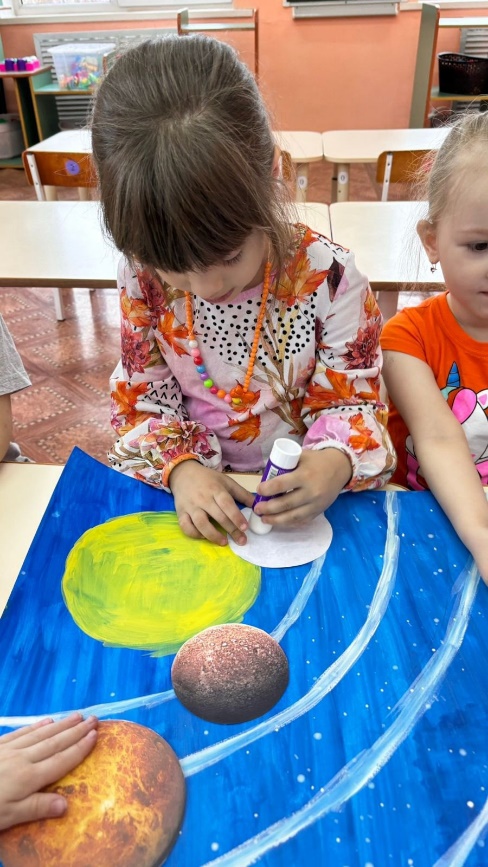 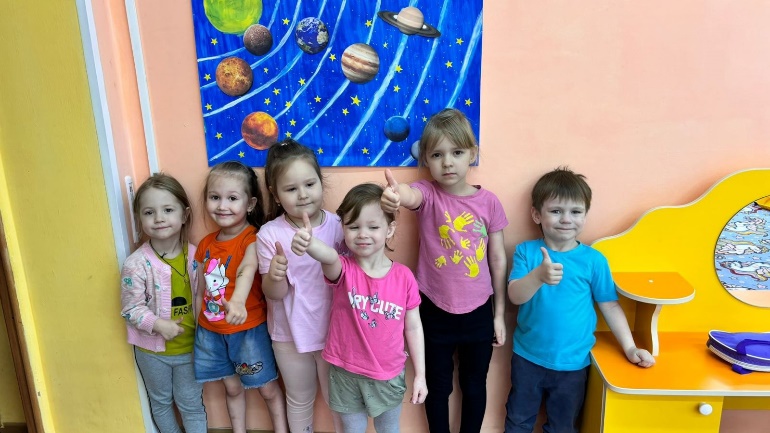 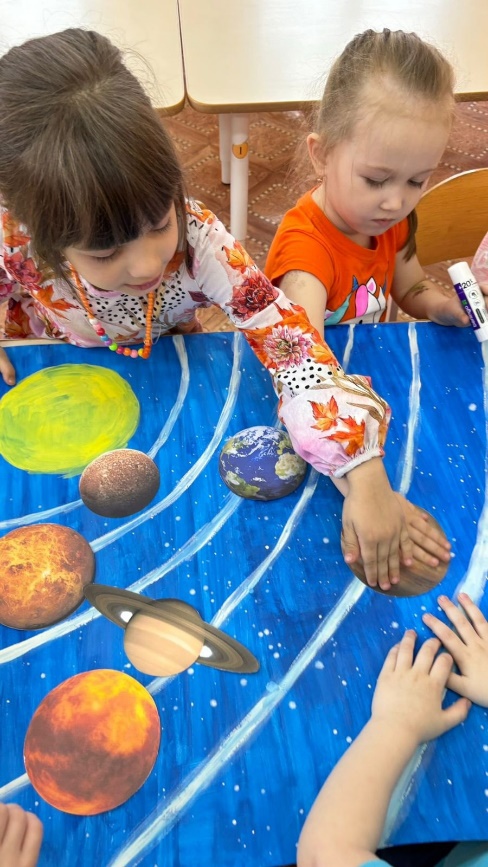 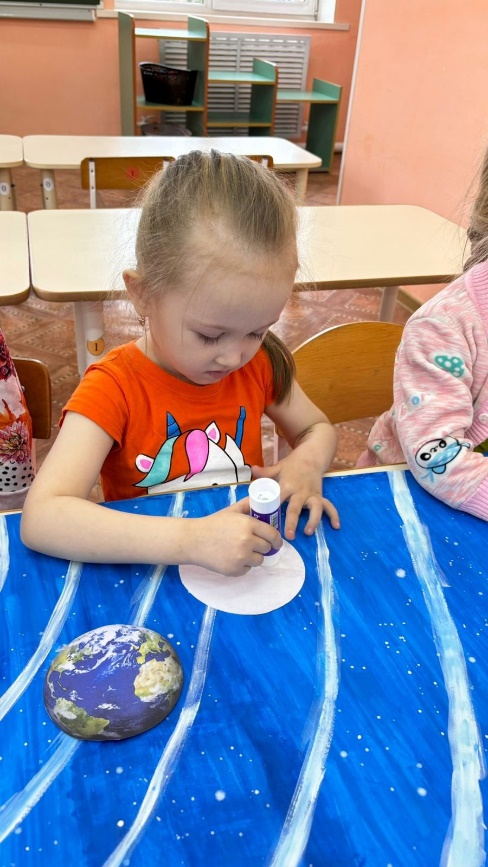 